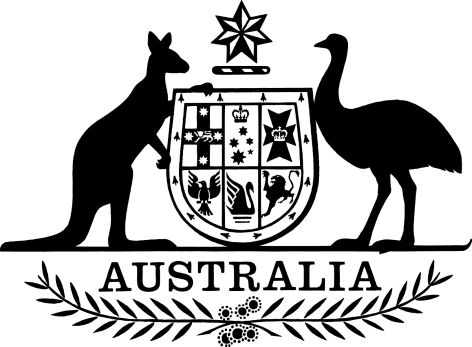 Consumer Goods (Sunglasses and Fashion Spectacles) Safety Standard 2017I, Michael McCormack, Minister for Small Business, make the following safety standard.Dated	18 October	 2017Michael McCormackMinister for Small BusinessContentsPart 1—Preliminary	11  Name	12  Commencement	13  Authority	14  Schedules	15  Defintions	1Part 2—Safety standards	36  Requirements for sunglasses and fashion spectacles before 1 July 2019	37  Requirements for sunglasses and fashion spectacles on and after 1 July 2019	38  Variations to the Australian standard	3Schedule 1—Repeals	4Part 1—Preliminary1  Name		This instrument is the Consumer Goods (Sunglasses and Fashion Spectacles) Safety Standard 2017.2  Commencement			This instrument commences the day after this instrument is registered on the Federal Register of Legislation.3  Authority		This instrument is made under sections 104 and 105 of the Australian Consumer Law.Note:	The reference to the Australian Consumer Law is a reference to Schedule 2 to the Competition and Consumer Act 2010 as it applies as a law of the Commonwealth, States and Territories: see section 140K of that Act and corresponding provisions of Acts of States and Territories applying that Schedule.4  Schedules	Each instrument that is specified in a Schedule to this instrument is amended or repealed as set out in the applicable items in the Schedule concerned, and any other item in a Schedule to this instrument has effect according to its terms.5  DefinitionsIn this instrument:Australian standard means the Australian/New Zealand standard AS/NZS 1067.1:2016 Eye and face protection - sunglasses and fashion spectacles published by, or on behalf of, Standards Australia and Standards New Zealand, as in force immediately before the commencement of this instrument.   Note :       The Australian Standard could in 2017 be purchased from SAI Global’s website     (https://www.saiglobal.com). The Australian Competition and Consumer Commission can
     make a copy of the standard available for viewing at one of its offices, subject to licensing     conditions.sunglasses and fashion spectacles means:spectacles comprising nominally afocal (plano power) filters mounted in a spectacle frame; orindividual nominally afocal (plano power) filters intended for use in sunglasses; orrimless sunshields and one-piece visors; orclip-on and slip-on type sunglasses; orchildren’s sunglasses; orfashion spectacles/light tint sunglasses; but does not include:prescription and readymade spectacles; orsafety glasses and safety goggles intended to provide protection against optical radiation other than from the sun; oreyewear for protection against radiation in solaria; oreye protectors for sport; orsunglasses for use as toys and clearly and legibly labelled as toys.Part 2—Safety standards6  Requirements for sunglasses and fashion spectacles before 1 July 2019Before 1 July 2019, sunglasses and fashion spectacles must comply with:the Consumer Product Safety Standard: Sunglasses and fashion spectacles (Consumer Protection Notice No. 13 of 2003), as in force immediately before the commencement of this instrument; or the Australian standard as varied by section 8 of this instrument.      Note:	The Consumer Product Safety Standard: Sunglasses and fashion spectacles could in 2017 be viewed on the Federal Register of Legislation website (https://www.legislation.gov.au).This section is repealed at the start of 1 July 2019.7  Requirements for sunglasses and fashion spectacles on and after 1 July 2019		On and after 1 July 2019, the Australian standard as varied by section 8 of this instrument is declared to be a safety standard for sunglasses and fashion spectacles.8  Variations to the Australian standard		For the purposes of this Part, the Australian Standard is varied by deleting the following: (a)	clause 1;(b)	clause 4.2;(c)	clause 4.3;(d)	clause 7.4;(e)	clause 7.5;(f)	clause 7.6;(g)	clause 8;(h)	clause 10;(i)	clause 12.1(c);(j)	clause 12.2(a);(k)	clause 12.2(c);(l)	clause 12.3.2;(m)	the NOTE to clause 13.1.Schedule 1—RepealsConsumer Product Safety Standard: Sunglasses and fashion spectacles (Consumer Protection Notice No.13 of 2003 made under subsection 65E(1) of the Trade Practices Act 1974) (Federal Register of Legislation No. F2008C00606)1  The whole of the standardRepeal the standard.	Note:	Under item 4 of Schedule 7 to the Trade Practices Amendment (Australian Consumer Law) Act (No. 2) 2010, the Consumer Product Safety Standard: Sunglasses and fashion spectacles continued in force from the start of 1 January 2011 as if it were a safety standard made under section 104 of the Australian Consumer Law (because it was taken under section 65E of the Trade Practices Act 1974 to be a prescribed consumer product safety standard for the purposes of section 65C of that Act immediately before 1 January 2011).